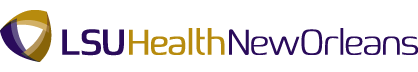 DIRECT DEPOSIT AUTHORIZATION FORMFor Sole Proprietor Contractor Payments OnlyEmail this form to dburli@lsuhsc.eduIf the contractor is incorporated or an LLC, please self-enroll via the following link:http://www.paymode.com/lsuhscContractor Name: ______________________________________________________________________Email Address:  ________________________________________________________________________Phone Number: ________________________________________________________________________Bank Name: ___________________________________________________________________________Bank Routing Number: (nine digits) ________________________________________________________Account#: _______________________________________________Account Type:       Checking		SavingsDirect deposits will be made to the account listed above via the PayModeX extended payment network per the terms of your contract with LSU Health New Orleans. I understand that I will be notified by email for any disbursements made to my account listed above.Please note that this banking procedure is a courtesy extended by LSU Health New Orleans and does not guarantee the bank’s posting of the deposit by any given date.Contractor Signature____________________________________________ Date:___________________